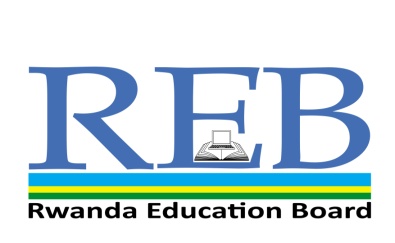 SENIOR TWO  END OF YEAR EXAMINATIONS, 2019SUBJECT:  ICTDURATION: 3 HOURSINSTRUCTIONS:All questions are compulsory (100 marks)Attempt all questions      (100 marks)1)  List some three examples of antivirus programs                                                                (6 marks) 2) State two characteristics of a strong password.                                                                  (4 marks)3)  Explain the term E-commerce                                                                                       (3 marks)   .4)  What are advice you will gave to the manager of bank while you found the long queues of customers waiting for money services                                                                              (2 marks)5)  Complete the following statements with the right word                                                                   The term graphics refers to anything in form of ………….. or …………….     (2 marks)A table is a feature that consists of ……….. and ………….                               (2 marks) …………… is the keyboard shortcut for saving data.                                        (1 marks)The…………… sign is used at the beginning of a formula.                               (1 marks)……………………. contain more than one operator.                                        (1 marks)6)  State two roles of a spreadsheet program.                                                                       (4 marks)7 ) List four types of mathematical operators that can be used in calculations in spreadsheet program.                                                                                                                                (4 marks) 8)  Outline the steps followed when creating a custom view in an Ms Excel worksheet. (4 marks)         9)  Give the steps for adding sound to a sprite.                                                                           (3 marks)        10)  Outline two filter options.                                                                                               (4 marks)         11)  Outline any two comparison operators used when filtering by date.                             (4 marks)12)  Give the two different ways of adding data into ArcMap.                                               (2 marks)13)  Social media is today becoming very popular in communication. Identifyvarious examples of social media platforms.                                                                     (3 marks)Facebook, Twitter, Google+, LinkedIn, YouTube, Blogging, and Skype amongOthers 14 a) Outline the steps followed when sorting data in ascending order in a worksheet                                                                                                                                      (4 marks)      b) List three types of workbook views available in Microsoft Excel.                               (6 marks)      15) List 5 commands of Control Block Palette                                                                     (10 marks)16) Discuss advantages and Disadvantages of wireless network.                                  (10 marks)17) Identify 5 measures to protect your computer from virus attacks/ online attacks    (10 marks)18) Outline 5 Services mobile banking facilities offered by bank.                               (10 marks)         Marks: